Publicado en Palencia el 30/07/2024 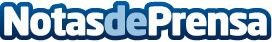 Zunder lidera el ranking de recarga ultrarápida para coches eléctricos en España y Portugal de El EspañolCon más de 155 estaciones operativas y más de un centenar de ellas dedicadas a carga ultrarápida, Zunder ha superado al segundo clasificado por más de un 20%, en cuanto a número de estaciones ultrarápidasDatos de contacto:Marta UbedaUpartner696024158Nota de prensa publicada en: https://www.notasdeprensa.es/zunder-lidera-el-ranking-de-recarga Categorias: Nacional Automovilismo Castilla y León Sostenibilidad Movilidad y Transporte http://www.notasdeprensa.es